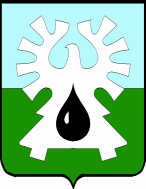 МУНИЦИПАЛЬНОЕ ОБРАЗОВАНИЕ ГОРОД УРАЙ         ХАНТЫ-МАНСИЙСКИЙ АВТОНОМНЫЙ ОКРУГ-ЮГРАДУМА ГОРОДА УРАЙРЕШЕНИЕот 25 сентября 2008                                                                                      №  75О системе налогообложенияв виде единого налога на вмененный доход для отдельных видов деятельности(в редакции решений Думы города Урай от 25.10.2012 №99, от 25.09.2014 №47, от 20.11.2014 №70, от 22.12.2016 №39)         В соответствии со статьей 346.26 части второй  Налогового кодекса Российской Федерации, а также в целях совершенствования системы налогообложения на территории городского округа город Урай  Дума города Урай   решила:Ввести на территории городского округа - город Урай систему нало-гообложения в  виде единого налога на вмененный доход для отдельных видов деятельности в отношении предпринимательской деятельности в пределах перечня согласно приложению N 1.Установить значения корректирующего коэффициента базовой до-ходности К2 согласно приложению N 2.Признать утратившим силу:        3.1. Решение городской Думы от 22.09.2005 № 51 «О Положении «О системе налогообложения в виде единого налога на вмененный доход для отдельных видов деятельности»».        3.2.Решение Думы города Урай от 23.11.2006 №70 «О продлении срока действия приложения №1 « Положение о системе налогообложения в виде единого налога на вмененный доход для отдельных видов деятельности муниципального образования  город Урай» к решению городской Думы «О Положении « О системе налогообложения в виде единого налога на вмененный доход для отдельных видов деятельности» на 2007 год».         3.3.Решение Думы города Урай от 27.09.2007 №73 «О продлении срока действия Приложения №1 к решению городской Думы «О Положении «О системе налогообложения в виде единого налога на вмененный доход для отдельных видов деятельности» на 2008 год». п.4 утратил силу – решение Думы города Урай от 25.10.2012 № 99Настоящее решение вступает в силу с 01.01.2009 и подлежит офици-альному опубликованию в городской газете «Знамя».Контроль за выполнением решения возложить на комиссию по бюд-жету  Думы города Урай (А.А.Кушнир).Глава города Урай                                                             П.И.Кукушкин    Приложение №1                                                                             к решению Думы  города Урай                                                                                               от  25.09.2008  № 75                ПЕРЕЧЕНЬВИДОВ ПРЕДПРИНИМАТЕЛЬСКОЙ ДЕЯТЕЛЬНОСТИ, В ОТНОШЕНИИ КОТОРЫХ НА ТЕРРИТОРИИ ГОРОДСКОГО ОКРУГА ГОРОД УРАЙ ВВЕДЕНА СИСТЕМА НАЛОГООБЛОЖЕНИЯВ ВИДЕ ЕДИНОГО НАЛОГА НА ВМЕНЕННЫЙ ДОХОД(в редакции решений Думы города Урай от 20.11.2014 №70, от 22.12.2016 №39)1. Оказание бытовых услуг. Коды видов деятельности в соответствии с Общероссийским классификатором видов экономической деятельности и коды услуг в соответствии с Общероссийским классификатором продукции по видам экономической деятельности, относящихся к бытовым услугам, определяются Правительством Российской Федерации».пункт 1 в редакции решения Думы города Урай  от 22.12.2016 №39       2. Оказание ветеринарных услуг.       3. Оказание услуг по ремонту, техническому обслуживанию и мойке автомототранспортных средств.п.3 в редакции решения Думы города Урай от 20.11.2014 № 70       4. Оказание услуг по предоставлению во временное владение (в пользование) мест для стоянки автомототранспортных средств, а также по хранению автомототранспортных средств на платных стоянках (за исключением штрафных стоянок).п.4 в редакции решения Думы города Урай от 20.11.2014 № 70.      5. Оказание автотранспортных услуг по перевозке пассажиров и грузов, осуществляемых организациями и индивидуальными предпринимателями, имеющими на праве собственности или ином праве (пользования, владения и (или) распоряжения) не более 20-ти транспортных средств, предназначенных для оказания таких услуг.     6. Розничная торговля, осуществляемая через магазины и павильоны с площадью торгового зала не более 150 квадратных метров по каждому объекту организации торговли. Розничная торговля, осуществляемая через магазины и павильоны с площадью торгового зала более 150 квадратных метров по каждому объекту организации торговли, признается видом предпринимательской  деятельности, в отношении которого единый налог не применяется.      7. Розничная торговля, осуществляемая через объекты стационарной торговой сети, не имеющей торговых залов, а также объекты нестационарной торговой сети.      8. Оказание услуг общественного питания, осуществляемых через объекты организации общественного питания с площадью зала обслуживания посетителей не более 150 квадратных метров по каждому объекту организации общественного питания. Оказание услуг общественного питания, осуществляемые через объекты организации общественного питания с площадью зала обслуживания посетителей более 150 квадратных метров по каждому объекту организации общественного питания, признается видом предпринимательской деятельности, в отношении которого единый налог не применяется.      9. Оказание услуг общественного питания, осуществляемых через объекты организации общественного питания, не имеющие залов обслуживания посетителей.     10. Распространения наружной рекламы с использованием рекламных конструкций.    11. Размещение рекламы с использованием внешних и внутренних поверхностей транспортных средств.п. 11 в редакции решения Думы города Урай от 20.11.2014 № 70.    12. Оказание услуг по временному размещению и проживанию организациями и предпринимателями, использующими в каждом объекте предоставления данных услуг общую площадь помещений для временного размещения и проживания не более 500 квадратных метров.     13. Оказание услуг по передаче во временное владение и (или) в пользование торговых мест, расположенных в объектах стационарной торговой сети, не имеющих торговых залов, объектов нестационарной торговой сети, а также объектов организации общественного питания,  не имеющих залов обслуживания посетителей.     14. Оказание услуг по передаче во временное владение и (или) в пользование земельных участков для размещения объектов стационарной и нестационарной торговой сети, а также объектов  организации общественного питания.Приложение №2                                                                        к решению Думы  города Урай                                                                                    от 25.09.2008 № 75                 ЗНАЧЕНИЯКОРРЕКТИРУЮЩЕГО КОЭФФИЦИЕНТА БАЗОВОЙ ДОХОДНОСТИ (К2)(в редакции решений Думы города Урай от 25.09.2014 №47, от 20.11.2014 №70, от 22.12.2016 №39)Для тех видов предпринимательской деятельности, для которых значение корректирующего коэффициента К2 не установлено, К2 применяется в размере 1,0.Коэффициент К2, учитывающий особенность места ведения предпринимательской деятельности и численность населения города Урай, применяется в размере 0,8 для всех видов деятельности.№ п.п.Виды предпринимательской деятельности Значения коэффициента (К2)1.Оказание бытовых услуг (по кодам услуг в соответствии с Общероссийским классификатором продукции по видам экономической деятельности - ОКПД2):1.1Услуги по ремонту обуви:коды: 95.23.10.100; 95.23.10.110; 95.23.10.111; 95.23.10.112; 95.23.10.113; 95.23.10.114; 95.23.10.115; 95.23.10.116; 95.23.10.117; 95.23.10.118; 95.23.10.119; 95.23.10.120; 95.23.10.121; 95.23.10.122; 95.23.10.123; 95.23.10.124; 95.23.10.125; 95.23.10.126; 95.23.10.127; 95.23.10.128; 95.23.10.129; 95.23.10.130; 95.23.10.131; 95.23.10.132; 95.23.10.133; 95.23.10.140; 95.23.10.190; 95.23.10.191; 95.23.10.192; 95.23.10.193; 95.23.10.194; 95.23.10.195; 95.23.10.196; 95.23.10.197; 95.23.10.198; 95.23.10.199.0,8(в редакции решения Думы города от 22.12.2016 № 39)1.2Услуги по ремонту и подгонке / перешиву одежды, кроме трикотажной:коды: 95.29.11.100;95.29.11.110;95.29.11.120;95.29.11.130; 95.29.11.140;95.29.11.150;95.29.11.160;95.29.11.170; 95.29.11.180;95.29.11.190;95.29.11.191;95.29.11.192; 95.29.11.193;95.29.11.194; 95.29.11.195.Услуги по ремонту и подгонке/перешиву бытовых текстильных изделий, кроме трикотажных:коды: 95.29.11.200;95.29.11.210;95.29.11.220;95.29.11.230; 95.29.11.240;95.29.11.250;95.29.11.260;95.29.11.270; 95.29.11.280; 95.29.11.290.0,7(в редакции решения Думы города от 22.12.2016 № 39)1.3Услуги по пошиву готовых текстильных изделий по индивидуальному заказу населения:коды:13.92.99.200; 13.92.99.210; 13.92.99.220; 13.92.99.230; 13.92.99.240; 13.92.99.250.Услуги по пошиву прочих текстильных изделий, не включенных в другие группировки по индивидуальному заказу населения:коды:13.99.99.200; 13.99.99.210; 13.99.99.220; 13.99.99.230; 13.99.99.240.Услуги по пошиву одежды из натуральной и искусственной кожи, замши по индивидуальному заказу населениякод 14.11.99.200.Услуги по пошиву меховых изделий по индивидуальному заказу населения:коды: 14.20.99.200; 14.20.99.210; 14.20.99.2200,7(в редакции решения Думы города от 22.12.2016 № 39)1.4Услуги по обновлению одежды, в том числе трикотажной95.29.11.300.Услуги по ремонту трикотажных изделий:коды: 95.29.11.400; 95.29.11.410; 95.29.11.420; 95.29.11.430; 95.29.11.440; 95.29.11.450; 95.29.11.460;0,5(в редакции решения Думы города от 22.12.2016 № 39)1.5Услуги по изготовлению прочих трикотажных и вязаных изделий, не включенные в другие группировки по индивидуальному заказу населениякоды: 14.39.99.2000,5(в редакции решения Думы города от 22.12.2016 № 39)1.6Услуги по ремонту приборов бытовой электроники:коды: 95.21.10.100; 95.21.10.110; 95.21.10.120; 95.21.10.130; 95.21.10.140; 95.21.10.150; 95.21.10.160; 95.21.10.190;0,7(в редакции решения Думы города от 22.12.2016 № 39)1.7Услуги химчистки (включая услуги по чистке изделий из меха):коды: 96.01.12.111; 96.01.12.113; 96.01.12.114; 96.01.12.115; 96.01.12.116; 96.01.12.117; 96.01.12.118; 96.01.12.119; 96.01.12.121; 96.01.12.122; 96.01.12.123; 96.01.12.124; 96.01.12.125; 96.01.12.126; 96.01.12.127; 96.01.12.128; 96.01.12.129; 96.01.12.131; 96.01.12.132; 96.01.12.133; 96.01.12.134; 96.01.12.135; 96.01.12.136; 96.01.12.137; 96.01.12.138; 96.01.12.139; 96.01.12.141; 96.01.12.142; 96.01.12.143; 96.01.12.144; 96.01.12.145;Прочие услуги при химической чистке:коды: 96.01.12.200; 96.01.12.211; 96.01.12.212; 96.01.12.213; 96.01.12.214; 96.01.12.215; 96.01.12.216; 96.01.12.217; 96.01.12.218; 96.01.12.219; 96.01.12.221; 96.01.12.222; 96.01.12.223; 96.01.12.224; 96.01.12.225; 96.01.12.226; 96.01.12.227; 96.01.12.228; 96.01.12.229; 96.01.12.231; 96.01.12.232; 96.01.12.233; 96.01.12.234; 96.01.12.235; 96.01.12.236; 96.01.12.2370,8(в редакции решения Думы города от 22.12.2016 № 39)1.8Услуги по крашению и интенсификации цвета:коды: 96.01.14.111; 96.01.14.112; 96.01.14.113; 96.01.14.114; 96.01.14.115; 96.01.14.116; 96.01.14.117; 96.01.14.119;0,8(в редакции решения Думы города от 22.12.2016 № 39)1.9Услуги прачечных:коды: 96.01.19.100; 96.01.19.111; 96.01.19.112; 96.01.19.113; 96.01.19.114; 96.01.19.115; 96.01.19.116; 96.01.19.117; 96.01.19.118; 96.01.19.119; 96.01.19.121; 96.01.19.122; 96.01.19.123; 96.01.19.124; 96.01.19.125; 96.01.19.126; 96.01.19.127; 96.01.19.128; 96.01.19.129; 96.01.19.131; 96.01.19.132; 96.01.19.139;0,7(в редакции решения Думы города от 22.12.2016 № 39)1.10Услуги по изготовлению вне павильона черно-белых и цветных фотоснимков для документов:коды: 74.20.21.1130,7(в редакции решения Думы города от 22.12.2016 № 39)1.11Услуги по прокату оборудования для отдыха, развлечений и занятий спортом:коды: 77.21.100,3(в редакции решения Думы города от 22.12.2016 № 39)1.12Услуги по прокату прочих бытовых изделий и предметов личного пользования:коды: 77.290,7п. 1 в редакции решения Думы города от 22.12.2016 № 39п. 1 в редакции решения Думы города от 22.12.2016 № 39п. 1 в редакции решения Думы города от 22.12.2016 № 3910.Распространения наружной рекламы с использованием рекламных конструкций:10.1Распространение наружной  рекламы за исключением  социальной рекламы0,810.2Распространение   наружной социальной рекламы0,0511.Размещение рекламы с использованием внешних и внутренних поверхностей транспортных средств0,8п. 11 в редакции решения Думы города от 20.11.2014 № 70п. 11 в редакции решения Думы города от 20.11.2014 № 70п. 11 в редакции решения Думы города от 20.11.2014 № 7012.Оказание услуг по временному размещению и проживанию 0,6п. 12 в редакции решения Думы города Урай от 25.09.2014 № 47п. 12 в редакции решения Думы города Урай от 25.09.2014 № 47п. 12 в редакции решения Думы города Урай от 25.09.2014 № 4713.Оказание услуг по передаче во  временное владение и (или) в пользование  торговых мест,    расположенных    в     объектах стационарной торговой сети,  не  имеющих торговых залов, объектов  нестационарной торговой   сети,  а также объектов  организации общественного питания, не имеющих  залов обслуживания  посетителей,   если площадь каждого из них не превышает .0,6п. 13. в редакции решения Думы города Урай от 25.09.2014 № 47п. 13. в редакции решения Думы города Урай от 25.09.2014 № 47п. 13. в редакции решения Думы города Урай от 25.09.2014 № 4713.1Оказание услуг по передаче во  временное владение и (или) в пользование  торговых мест,    расположенных    в     объектах стационарной торговой сети,  не  имеющих торговых залов, объектов  нестационарной торговой   сети,  а также объектов  организации общественного питания, не имеющих  залов обслуживания  посетителей,   если площадь каждого из них  превышает .0,514.Оказание услуг по передаче во  временное владение и (или) в пользование земельных участков для размещения объектов стационарной и нестационарной торговой сети, а также объектов организации общественного питания, если площадь земельного участка не превышает 10 кв.м.0,514.1Оказание услуг по передаче во  временное владение и (или) в пользование земельных участков для размещения объектов стационарной и нестационарной торговой сети, а также объектов организации общественного питания, если площадь земельного участка превышает 10 кв.м.0,5